«О проведении публичных слушаний»      В соответствии с Федеральным законом от 06.10.2003 № 131-ФЗ "Об общих принципах организации местного самоуправления в Российской Федерации",  Федеральным законом от 29.12.2004 № 191-ФЗ  "О введении в действие Градостроительного кодекса Российской Федерации", Уставом Кырлыкского сельского поселения:ПОСТАНОВЛЯЮ:Объявить публичные слушания по проекту решения о внесении изменений в Устав муниципального образования «Кырлыкское сельское поселение» согласно приложению № 1.Назначить проведение публичных слушаний на 18 февраля 2021 г. в 17 часов 30 минут в здании Кырлыкской сельской администрации по адресу: с. Кырлык, ул. Ж. Елеусова д.125АУтвердить состав рабочей группы, осуществляющей организационные действия по подготовке и проведению публичных слушаний:– Малташев А. В.  -   глава Кырлыкского сельского поселения–Токова Ч. Н.- ведущий специалист 2 разряда–Мегедекова Э.Ч. – делопроизводитель.Настоящее постановление вступает в силу со дня его принятия.Контроль исполнения настоящего постановления оставляю за собой.Глава Кырлыкскогосельского поселения                                                                 А. В. МалташевРоссияРеспублика АлтайУсть-Канский районАдминистрация муниципального образования Кырлыкское сельское поселениеПОСТАНОВЛЕНИЕот 01 февраля  2021 года                                                                                                                     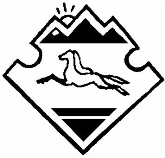 КырлыкРоссияАлтай РеспубликанынКан-ОозыаймактынКырлыкjурттынмуниципалтозолмозининадминистрациязы,JОП№ 1